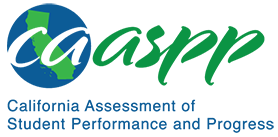 HS-ESS3-3 Earth and Human ActivityCalifornia Alternate Assessment for Science—Item Content SpecificationsHS-ESS3-3 Earth and Human ActivityCA NGSS Performance ExpectationStudents who demonstrate understanding can: Create a computational simulation to illustrate the relationships among management of natural resources, the sustainability of human populations, and biodiversity. [Clarification Statement: Examples of factors that affect the management of natural resources include costs of resource extraction and waste management, per-capita consumption, and the development of new technologies. Examples of factors that affect human sustainability include agricultural efficiency, levels of conservation, and urban planning.] [Assessment Boundary: Assessment for computational simulations is limited to using provided multi-parameter programs or constructing simplified spreadsheet calculations.]Mastery StatementsStudents will be able to:Identify positive environmental impacts due to human activitiesIdentify negative environmental impacts due to human activitiesRecognize the effects of conservation strategiesIdentify appropriate conservation strategies for environmental challengesEnvironmental Principles and ConceptsPrinciple 1—The continuation and health of individual human lives and of human communities and societies depend on the health of the natural systems that provide essential goods and ecosystem services. Principle 2—The long-term functioning and health of terrestrial, freshwater, coastal, and marine ecosystems are influenced by their relationships with human societies.Principle 3—Natural systems proceed through cycles that humans depend upon, benefit from, and can alter.Principle 4—The exchange of matter between natural systems and human societies affects the long-term functioning of both.Principle 5—Decisions affecting resources and natural systems are based on a wide range of considerations and decision-making processes.Possible Phenomena or ContextsNote that the list in this section is not exhaustive or prescriptive.Possible contexts include the following:Human population growth and impact on natural systemsChanges in biodiversity due to human impactFarming practicesUrban development practicesStrategies to save water Strategies to increase the use of clean energyAdditional Assessment BoundariesNone listed at this timeAdditional ReferencesCalifornia Science Test Item Specification for HS-ESS3-3https://www.cde.ca.gov/ta/tg/ca/documents/itemspecs-hs-ess3-3.docxEnvironmental Principles and Concepts http://californiaeei.org/abouteei/epc/The 2016 Science Framework for California Public Schools Kindergarten through Grade Twelve https://www.cde.ca.gov/ci/sc/cf/cascienceframework2016.aspAppendix 1: Progression of the Science and Engineering Practices, Disciplinary Core Ideas, and Crosscutting Concepts in Kindergarten through Grade Twelvehttps://www.cde.ca.gov/ci/sc/cf/documents/scifwappendix1.pdfAppendix 2: Connections to Environmental Principles and Conceptshttps://www.cde.ca.gov/ci/sc/cf/documents/scifwappendix2.pdfPosted by the California Department of Education, August 2020California Science ConnectorFocal Knowledge, Skills, and AbilitiesEssential UnderstandingCompare models to determine the effects of a conservation strategy to manage natural resources and to sustain human society and plant and animal life.Ability to identify effects of a conservation strategy to manage natural resources and to sustain human society and plant and animal life.Identify human activities that result in positive or negative impacts on land, ocean, atmosphere, or biosphere resources.